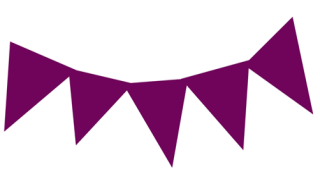 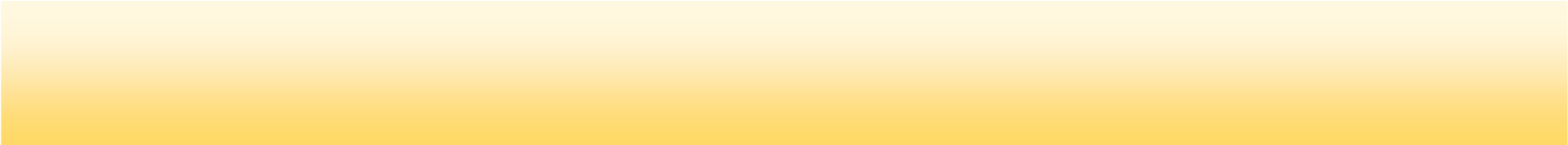 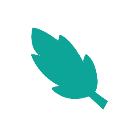 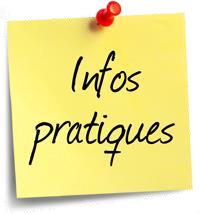  Les Temps après l’école  ACL : Après Classe de 16h45 à 17h30 : enfants du CP au CE2 (les enfants de CM1 au CM2 sont en « aide aux leçons »)16h45-17h : Les enfants prennent leurs goûters (merci de leur en fournir un dans leur cartable)17h-17h25 : activités au choix.17h25-17h35: OUVERTURE DU PORTAIL aux parentsFAP : Fin d’Après Midi : 17h30-18h30 : enfants du CP au CM2Durant chaque soir votre enfant prend part à une succession de petites activités au choix de types sportives, manuelles d’expressions, ou de relaxation.. 18h20-18h30: OUVERTURE DU PORTAIL aux parentsA contacter en cas d’absence, de retard ou pour toutes autres informations.Caroline NieuviartsDirectrice accueil de loisirs périscolaire Elémentaire 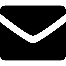   Acm1@cs-croixrousse.org                  06 62 22 13 30CENTRE SOCIAL PERNON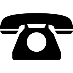    04 78 29 90 44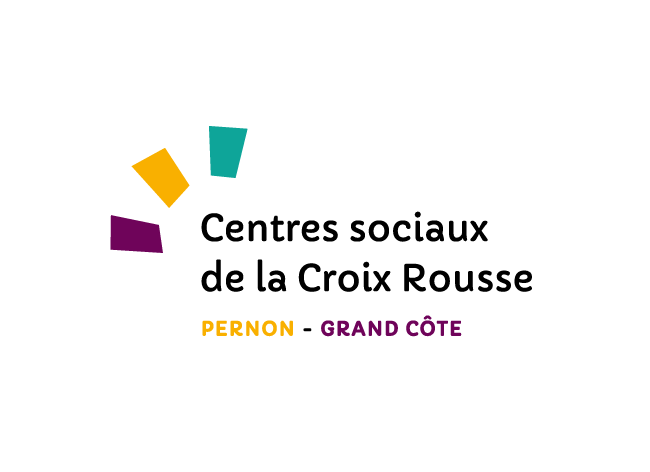 PROGRAMME DE L’ACCUEIL DE LOISIRS PERISCOLAIRE DES MERCREDIS MATINSELEMENTAIRE LA FONTAINEDu 07 novembre au 19 décembre 2018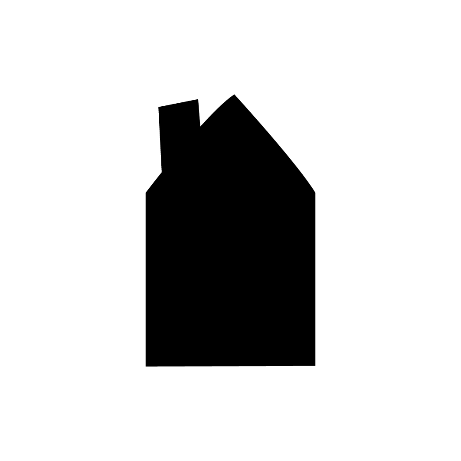 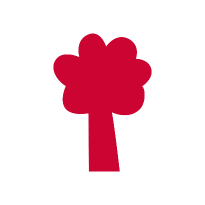 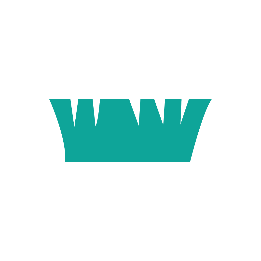 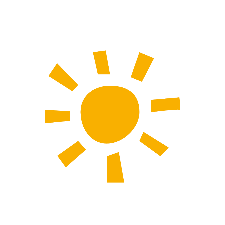 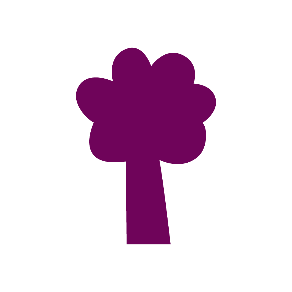 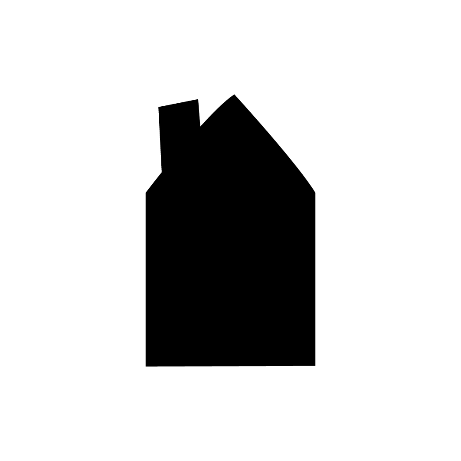 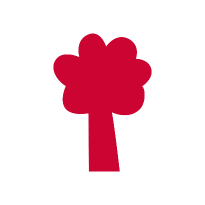 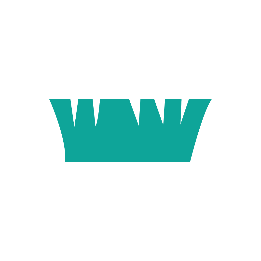 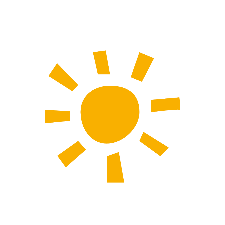 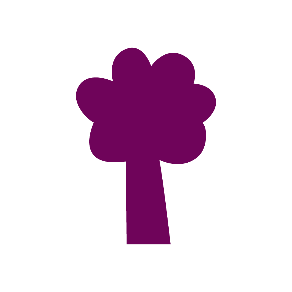 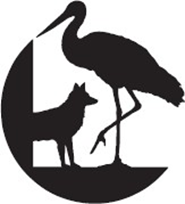 8h25-8h35Ouverture du portail 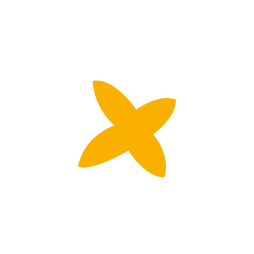 Ouverture du portail Ouverture du portail 8h30-9hAccueil des enfants et répartition des groupes par projetAccueil des enfants et répartition des groupes par projetAccueil des enfants et répartition des groupes par projetCréation manuelle  avec Juliette et Clara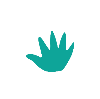  Activité sportive avec Adrien et Melchior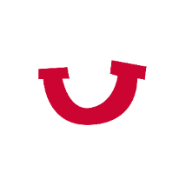 Activité d’expression avec Estelle et Marie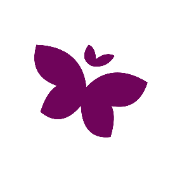 14/11Bricolage d’automne14/11Adrien  Football AméricainMelchior  Chamboul’tout14/11Estelle  Manipulation de marionnettesMarie  Expression corporelle9h-11h3010h-10h3021/11Fabrication d’un mobile automnal 21/11Adrien  Cecifoot Melchior  Hockey de précision21/11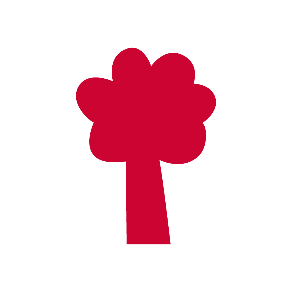 Estelle  Faire parler les marionnettesMarie  La rencontreTemps récréatif28/11Décoration de papier vitrail28/11Adrien  CecifootMelchior  Parcours d’obstacle28/11Estelle  Apprentissage de scenarioMarie  Exerces ta voix 05/12Photophores en papier05/12Adrien  UltimateMelchior  Ballon Château05/12Estelle  Décorer son spectacleMarie  Improvisation 12/12Bricolage et décoration d’hiver en recyclage12/12Adrien  Babyfoot humainMelchior  Disco Golf12/12Estelle  Les rebondissements de l’histoire…Marie  Top, Zou, Boum, Crac !19/12Bricolage et décoration d’hiver en recyclage19/12Adrien  Choisis ton sport !Melchior  Prison Break19/12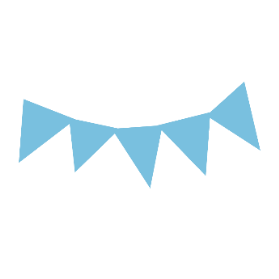 Estelle et MarieSPECTACLE !11h30 – 11h50Temps récréatif11h50 – 12hOuverture du portail